ВИКОНАВЧИЙ ОРГАН КИЇВСЬКОЇ МІСЬКОЇ РАДИ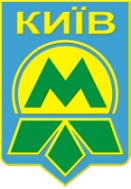 (КИЇВСЬКА MІCЬKA ДЕРЖАВНА АДМІНІСТРАЦІЯ)Комунальне підприємство "КИЇВСЬКИЙ МЕТРОПОЛІТЕН"На виконання доручення Департаменту транспортної інфраструктури виконавчого органу Київської міської ради (Київської міської державної адміністрації) від 21.11.2019 №ЗМІ-3700 КП «Київський метрополітен», у межах компетенції, повідомляє наступне.Відповідно до вимог Закону України від 09 квітня 2015 року № 317-VIII «Про засудження комуністичного та націонал-соціалістичного (нацистського) тоталітарних режимів в Україні та заборону пропаганди їхньої символіки», Плану заходів щодо виконання Закону України «Про засудження комуністичного та націонал-соціалістичного (нацистського) тоталітарних режимів в Україні та заборону пропаганди їхньої символіки», затвердженого розпорядженням КМДА від 28.07.2015 № 745 (далі – План заходів) та керуючись рішенням  Київської  міської  ради  від 14.05.2015  № 456/1320, 
КП «Київський метрополітен» було демонтовано або закрито елементи радянської символіки, відповідно до проектів станційних комплексів, а саме:1.	Станція «Палац Україна» - мозаїчне панно «Червоноармієць» закрито фальш стіною з гіпсокартону; чеканки «Зірка червоної армії» та  «Зірка Радянської Армії», що розміщені в металевих фрамугах дверей кабельного відсіку на колійних стінах І та ІІ колій закрито листами із оцинкованої сталі.2.	Станція «Майдан Незалежності» - верхню частину чеканки (зображення «серп та молот») на колійних стінах І та ІІ колій закрито листами із оцинкованої сталі та пофарбовано. 3.	Станція «Театральна» - барельєф В.І.Леніна закрито фальш стіною із зображенням театрального залу. Горельєфи з цитатами В.І. Леніна на пілонах середнього залу демонтовано.4.	Станція «Політехнічний інститут» - частину панно «До космосу»  в торці середнього залу станції, а саме: елемент радянської символіки «молот» -  демонтовано.5.	Станція «Шулявська» - напис «комунізм» та зображення «зірка» між словами «Мир, праця, свобода, рівність, братство» на бронзових литих карнизах в центральному залі станції демонтовано.6.	Станція «Берестейська» - елементи радянської символіки  «серп і молот» на дверцятах кабельного відсіку на колійних стінах І та ІІ колій демонтовано.7.	Станція «Лісова» - елементи комуністичної символіки «полум’я багаття з піонерськими зірками» демонтовано з декоративних кованих решіток здвоєних колон на пасажирській платформі.Всі демонтовані елементи оформлені актами та знаходяться на зберіганні відповідно до встановленого у КП «Київський метрополітен» порядку до вирішення на міському рівні подальших дій щодо них.Радник начальника метрополітену – начальник інформаційного центру 	       Н.А.МакогонНикифорук 238 54 68Проспект Перемоги, 35, м. Київ, 03056, тел.: 238-44-21, факс 238-44-46,  www.metro.kiev.ua Код ЄДРПОУ 0332891326.11.201926.11.201926.11.2019 №13-НІЦна  №на  №